РЕШЕНИЕРассмотрев проект решения Городской Думы Петропавловск-Камчатского городского округа о внесении изменений в решение Городской Думы Петропавловск-Камчатского городского округа от 19.06.2013 № 234-р                   «Об утверждении состава Конкурсной комиссии по награждению премией имени В.П. Андрианова», внесенный заместителем председателя Городской Думы Петропавловск-Камчатского городского округа, председателем Комитета                по социальной политике Смирновым С.И., в соответствии со статьей 59 Регламента Городской Думы Петропавловск-Камчатского городского округа, Городская Дума Петропавловск-Камчатского городского округаРЕШИЛА:1. Внести в решение Городской Думы Петропавловск-Камчатского городского округа от 19.06.2013 № 234-р «Об утверждении состава Конкурсной комиссии по награждению премией имени В.П. Андрианова» следующие изменения:1) преамбулу изложить в следующей редакции:«В соответствии с Решением Городской Думы Петропавловск-Камчатского городского округа от 26.06.2013 № 97-нд «О порядке и условиях награждения премией имени В.П. Андрианова», со статьей 59 Регламента Городской Думы Петропавловск-Камчатского городского округа, Городская Дума Петропавловск-Камчатского городского округа»;2) в пункте 1 из состава Конкурсной комиссии по награждению премией имени В.П. Андрианова исключить:включить в состав Конкурсной комиссии по награждению премией имени
В.П. Андрианова:2. Настоящее решение вступает в силу со дня его принятия.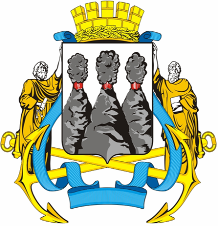 ГОРОДСКАЯ ДУМАПЕТРОПАВЛОВСК-КАМЧАТСКОГО ГОРОДСКОГО ОКРУГАот 25.02.2015 № 684-р27-я сессияг.Петропавловск-КамчатскийО внесении изменений в решение Городской Думы Петропавловск-Камчатского городского округа             от 19.06.2013 № 234-р «Об утверждении состава Конкурсной комиссии              по награждению премией имени            В.П. Андрианова»Чиркову О.Б.-депутата Городской Думы по избирательному округу № 2;Чурсину Л.А.-советника отдела культуры Управления культуры, спорта и молодежной политики администрации Петропавловск-Камчатского городского округа;Агеева В.А.-заместителя председателя Городской Думы Петропавловск-Камчатского городского округа, председателя Комитета 
по молодежной политике, культуре, спорту и туризму; депутата Городской Думы по избирательному округу № 5;Мурзину О.В.-заместителя начальника Управления культуры, спорта                  и молодежной политики администрации Петропавловск-Камчатского городского округа.Глава      Петропавловск-Камчатского городского округа, исполняющий полномочия председателя Городской ДумыК.Г. Слыщенко                   